МБОУ  «Поводимовская  средняя  общеобразовательная  школа»Дубёнского  муниципального  районаРеспублики  МордовияПаспортМБОУ  «Поводимовская  СОШ»по  организации отдыха детей и их оздоровления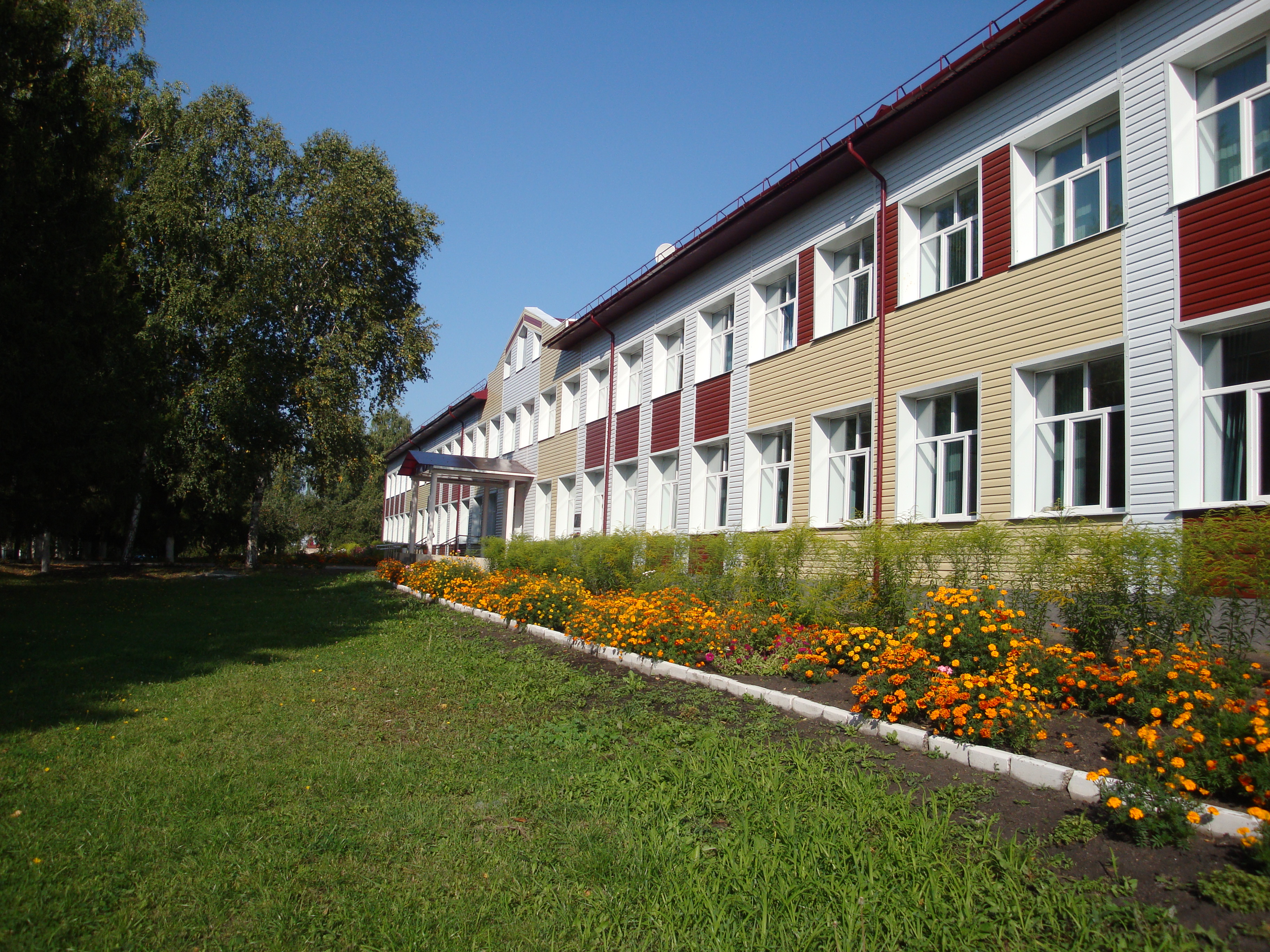 2018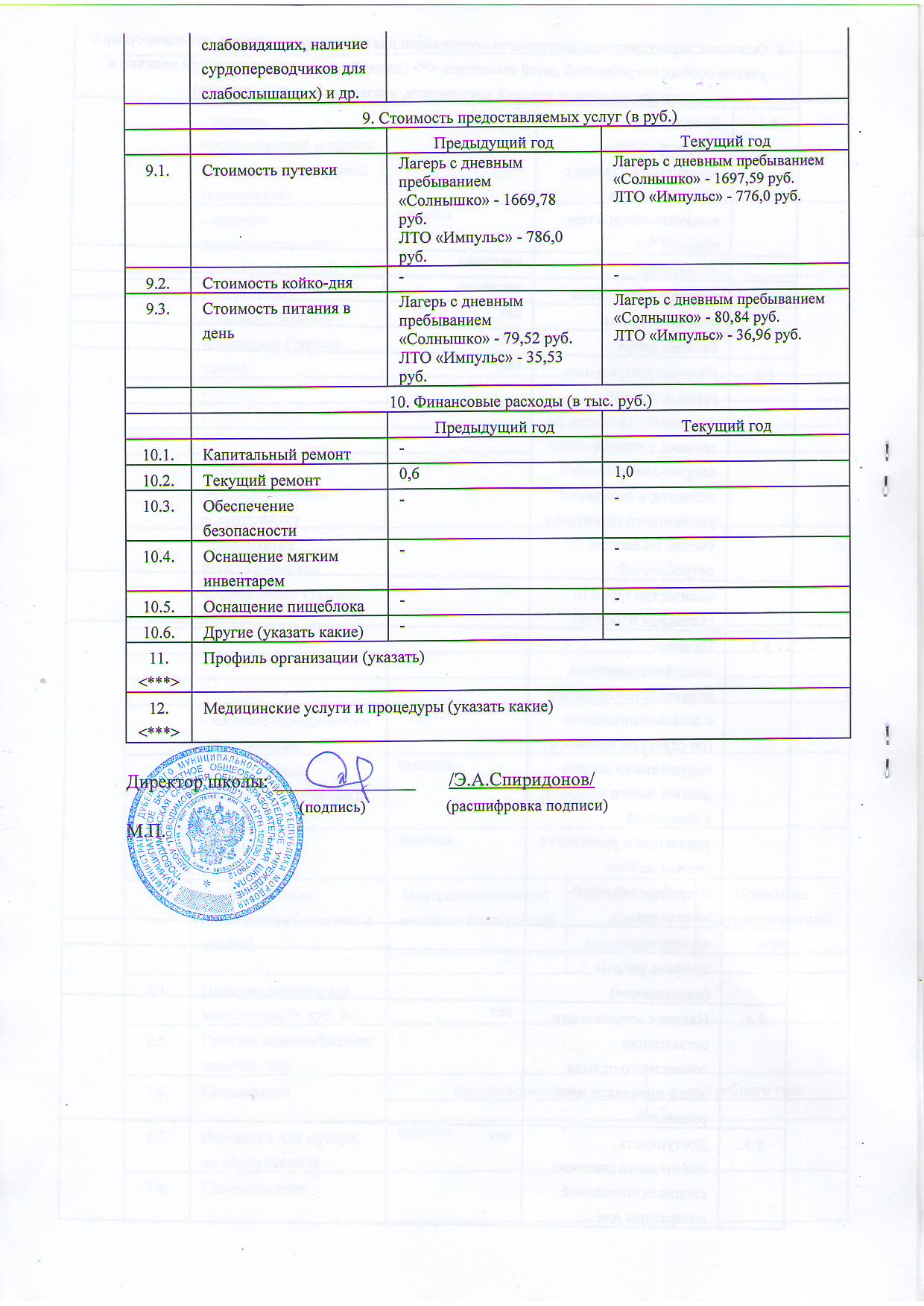 1. Общие сведения об организации отдыха и оздоровления детей и подростков1. Общие сведения об организации отдыха и оздоровления детей и подростков1. Общие сведения об организации отдыха и оздоровления детей и подростков1. Общие сведения об организации отдыха и оздоровления детей и подростков1. Общие сведения об организации отдыха и оздоровления детей и подростков1. Общие сведения об организации отдыха и оздоровления детей и подростков1. Общие сведения об организации отдыха и оздоровления детей и подростков1. Общие сведения об организации отдыха и оздоровления детей и подростков1. Общие сведения об организации отдыха и оздоровления детей и подростков1. Общие сведения об организации отдыха и оздоровления детей и подростков1. Общие сведения об организации отдыха и оздоровления детей и подростков1. Общие сведения об организации отдыха и оздоровления детей и подростков1. Общие сведения об организации отдыха и оздоровления детей и подростков1. Общие сведения об организации отдыха и оздоровления детей и подростков1. Общие сведения об организации отдыха и оздоровления детей и подростков1. Общие сведения об организации отдыха и оздоровления детей и подростков1. Общие сведения об организации отдыха и оздоровления детей и подростков1. Общие сведения об организации отдыха и оздоровления детей и подростков1. Общие сведения об организации отдыха и оздоровления детей и подростков1. Общие сведения об организации отдыха и оздоровления детей и подростков1.1Полное наименование организации отдыха и оздоровления детей и подростков (далее - организация) без сокращений (включая организационно-правовую форму), идентификационный номер налогоплательщикаПолное наименование организации отдыха и оздоровления детей и подростков (далее - организация) без сокращений (включая организационно-правовую форму), идентификационный номер налогоплательщикаПолное наименование организации отдыха и оздоровления детей и подростков (далее - организация) без сокращений (включая организационно-правовую форму), идентификационный номер налогоплательщикаПолное наименование организации отдыха и оздоровления детей и подростков (далее - организация) без сокращений (включая организационно-правовую форму), идентификационный номер налогоплательщикаМуниципальное  бюджетное  образовательное  учреждение  «Поводимовская  средняя  общеобразовательная  школа»Муниципальное  бюджетное  образовательное  учреждение  «Поводимовская  средняя  общеобразовательная  школа»Муниципальное  бюджетное  образовательное  учреждение  «Поводимовская  средняя  общеобразовательная  школа»Муниципальное  бюджетное  образовательное  учреждение  «Поводимовская  средняя  общеобразовательная  школа»Муниципальное  бюджетное  образовательное  учреждение  «Поводимовская  средняя  общеобразовательная  школа»Муниципальное  бюджетное  образовательное  учреждение  «Поводимовская  средняя  общеобразовательная  школа»Муниципальное  бюджетное  образовательное  учреждение  «Поводимовская  средняя  общеобразовательная  школа»Муниципальное  бюджетное  образовательное  учреждение  «Поводимовская  средняя  общеобразовательная  школа»Муниципальное  бюджетное  образовательное  учреждение  «Поводимовская  средняя  общеобразовательная  школа»Муниципальное  бюджетное  образовательное  учреждение  «Поводимовская  средняя  общеобразовательная  школа»Муниципальное  бюджетное  образовательное  учреждение  «Поводимовская  средняя  общеобразовательная  школа»Муниципальное  бюджетное  образовательное  учреждение  «Поводимовская  средняя  общеобразовательная  школа»Муниципальное  бюджетное  образовательное  учреждение  «Поводимовская  средняя  общеобразовательная  школа»Муниципальное  бюджетное  образовательное  учреждение  «Поводимовская  средняя  общеобразовательная  школа»Муниципальное  бюджетное  образовательное  учреждение  «Поводимовская  средняя  общеобразовательная  школа»1.2Юридический адресЮридический адресЮридический адресЮридический адрес431774,  Республика  Мордовия,  Дубенский  район,  с. Поводимово,  ул.  Школьная  2431774,  Республика  Мордовия,  Дубенский  район,  с. Поводимово,  ул.  Школьная  2431774,  Республика  Мордовия,  Дубенский  район,  с. Поводимово,  ул.  Школьная  2431774,  Республика  Мордовия,  Дубенский  район,  с. Поводимово,  ул.  Школьная  2431774,  Республика  Мордовия,  Дубенский  район,  с. Поводимово,  ул.  Школьная  2431774,  Республика  Мордовия,  Дубенский  район,  с. Поводимово,  ул.  Школьная  2431774,  Республика  Мордовия,  Дубенский  район,  с. Поводимово,  ул.  Школьная  2431774,  Республика  Мордовия,  Дубенский  район,  с. Поводимово,  ул.  Школьная  2431774,  Республика  Мордовия,  Дубенский  район,  с. Поводимово,  ул.  Школьная  2431774,  Республика  Мордовия,  Дубенский  район,  с. Поводимово,  ул.  Школьная  2431774,  Республика  Мордовия,  Дубенский  район,  с. Поводимово,  ул.  Школьная  2431774,  Республика  Мордовия,  Дубенский  район,  с. Поводимово,  ул.  Школьная  2431774,  Республика  Мордовия,  Дубенский  район,  с. Поводимово,  ул.  Школьная  2431774,  Республика  Мордовия,  Дубенский  район,  с. Поводимово,  ул.  Школьная  2431774,  Республика  Мордовия,  Дубенский  район,  с. Поводимово,  ул.  Школьная  21.3Фактический адрес местонахождения, телефон, факс, адреса электронной почты и интернет-страницыФактический адрес местонахождения, телефон, факс, адреса электронной почты и интернет-страницыФактический адрес местонахождения, телефон, факс, адреса электронной почты и интернет-страницыФактический адрес местонахождения, телефон, факс, адреса электронной почты и интернет-страницы431774,  Республика  Мордовия,  Дубенский  район,  с. Поводимово,  ул.  Школьная  2;Тел.  8(83447)2-46-39;  факс  8(83447)2-46-39;Эл.почта:  povschola@rambler.ruСайт:  povchola.tmweb.ru431774,  Республика  Мордовия,  Дубенский  район,  с. Поводимово,  ул.  Школьная  2;Тел.  8(83447)2-46-39;  факс  8(83447)2-46-39;Эл.почта:  povschola@rambler.ruСайт:  povchola.tmweb.ru431774,  Республика  Мордовия,  Дубенский  район,  с. Поводимово,  ул.  Школьная  2;Тел.  8(83447)2-46-39;  факс  8(83447)2-46-39;Эл.почта:  povschola@rambler.ruСайт:  povchola.tmweb.ru431774,  Республика  Мордовия,  Дубенский  район,  с. Поводимово,  ул.  Школьная  2;Тел.  8(83447)2-46-39;  факс  8(83447)2-46-39;Эл.почта:  povschola@rambler.ruСайт:  povchola.tmweb.ru431774,  Республика  Мордовия,  Дубенский  район,  с. Поводимово,  ул.  Школьная  2;Тел.  8(83447)2-46-39;  факс  8(83447)2-46-39;Эл.почта:  povschola@rambler.ruСайт:  povchola.tmweb.ru431774,  Республика  Мордовия,  Дубенский  район,  с. Поводимово,  ул.  Школьная  2;Тел.  8(83447)2-46-39;  факс  8(83447)2-46-39;Эл.почта:  povschola@rambler.ruСайт:  povchola.tmweb.ru431774,  Республика  Мордовия,  Дубенский  район,  с. Поводимово,  ул.  Школьная  2;Тел.  8(83447)2-46-39;  факс  8(83447)2-46-39;Эл.почта:  povschola@rambler.ruСайт:  povchola.tmweb.ru431774,  Республика  Мордовия,  Дубенский  район,  с. Поводимово,  ул.  Школьная  2;Тел.  8(83447)2-46-39;  факс  8(83447)2-46-39;Эл.почта:  povschola@rambler.ruСайт:  povchola.tmweb.ru431774,  Республика  Мордовия,  Дубенский  район,  с. Поводимово,  ул.  Школьная  2;Тел.  8(83447)2-46-39;  факс  8(83447)2-46-39;Эл.почта:  povschola@rambler.ruСайт:  povchola.tmweb.ru431774,  Республика  Мордовия,  Дубенский  район,  с. Поводимово,  ул.  Школьная  2;Тел.  8(83447)2-46-39;  факс  8(83447)2-46-39;Эл.почта:  povschola@rambler.ruСайт:  povchola.tmweb.ru431774,  Республика  Мордовия,  Дубенский  район,  с. Поводимово,  ул.  Школьная  2;Тел.  8(83447)2-46-39;  факс  8(83447)2-46-39;Эл.почта:  povschola@rambler.ruСайт:  povchola.tmweb.ru431774,  Республика  Мордовия,  Дубенский  район,  с. Поводимово,  ул.  Школьная  2;Тел.  8(83447)2-46-39;  факс  8(83447)2-46-39;Эл.почта:  povschola@rambler.ruСайт:  povchola.tmweb.ru431774,  Республика  Мордовия,  Дубенский  район,  с. Поводимово,  ул.  Школьная  2;Тел.  8(83447)2-46-39;  факс  8(83447)2-46-39;Эл.почта:  povschola@rambler.ruСайт:  povchola.tmweb.ru431774,  Республика  Мордовия,  Дубенский  район,  с. Поводимово,  ул.  Школьная  2;Тел.  8(83447)2-46-39;  факс  8(83447)2-46-39;Эл.почта:  povschola@rambler.ruСайт:  povchola.tmweb.ru431774,  Республика  Мордовия,  Дубенский  район,  с. Поводимово,  ул.  Школьная  2;Тел.  8(83447)2-46-39;  факс  8(83447)2-46-39;Эл.почта:  povschola@rambler.ruСайт:  povchola.tmweb.ru1.4Удаленность от ближайшего населенного пункта, расстояние до него от организации (в км)Удаленность от ближайшего населенного пункта, расстояние до него от организации (в км)Удаленность от ближайшего населенного пункта, расстояние до него от организации (в км)Удаленность от ближайшего населенного пункта, расстояние до него от организации (в км)Дубенки – 5  кмДубенки – 5  кмДубенки – 5  кмДубенки – 5  кмДубенки – 5  кмДубенки – 5  кмДубенки – 5  кмДубенки – 5  кмДубенки – 5  кмДубенки – 5  кмДубенки – 5  кмДубенки – 5  кмДубенки – 5  кмДубенки – 5  кмДубенки – 5  км1.5Учредитель организации (полное наименование):Учредитель организации (полное наименование):Учредитель организации (полное наименование):Учредитель организации (полное наименование):Администрация  Дубенского  муниципального  районаАдминистрация  Дубенского  муниципального  районаАдминистрация  Дубенского  муниципального  районаАдминистрация  Дубенского  муниципального  районаАдминистрация  Дубенского  муниципального  районаАдминистрация  Дубенского  муниципального  районаАдминистрация  Дубенского  муниципального  районаАдминистрация  Дубенского  муниципального  районаАдминистрация  Дубенского  муниципального  районаАдминистрация  Дубенского  муниципального  районаАдминистрация  Дубенского  муниципального  районаАдминистрация  Дубенского  муниципального  районаАдминистрация  Дубенского  муниципального  районаАдминистрация  Дубенского  муниципального  районаАдминистрация  Дубенского  муниципального  района- адрес- адрес- адрес- адрес431770, Республика Мордовия, Дубенский район, с. Дубенки, ул. Денисова, 4431770, Республика Мордовия, Дубенский район, с. Дубенки, ул. Денисова, 4431770, Республика Мордовия, Дубенский район, с. Дубенки, ул. Денисова, 4431770, Республика Мордовия, Дубенский район, с. Дубенки, ул. Денисова, 4431770, Республика Мордовия, Дубенский район, с. Дубенки, ул. Денисова, 4431770, Республика Мордовия, Дубенский район, с. Дубенки, ул. Денисова, 4431770, Республика Мордовия, Дубенский район, с. Дубенки, ул. Денисова, 4431770, Республика Мордовия, Дубенский район, с. Дубенки, ул. Денисова, 4431770, Республика Мордовия, Дубенский район, с. Дубенки, ул. Денисова, 4431770, Республика Мордовия, Дубенский район, с. Дубенки, ул. Денисова, 4431770, Республика Мордовия, Дубенский район, с. Дубенки, ул. Денисова, 4431770, Республика Мордовия, Дубенский район, с. Дубенки, ул. Денисова, 4431770, Республика Мордовия, Дубенский район, с. Дубенки, ул. Денисова, 4431770, Республика Мордовия, Дубенский район, с. Дубенки, ул. Денисова, 4431770, Республика Мордовия, Дубенский район, с. Дубенки, ул. Денисова, 4- контактный телефон- контактный телефон- контактный телефон- контактный телефон(8-834-47) 2-13-06(8-834-47) 2-13-06(8-834-47) 2-13-06(8-834-47) 2-13-06(8-834-47) 2-13-06(8-834-47) 2-13-06(8-834-47) 2-13-06(8-834-47) 2-13-06(8-834-47) 2-13-06(8-834-47) 2-13-06(8-834-47) 2-13-06(8-834-47) 2-13-06(8-834-47) 2-13-06(8-834-47) 2-13-06(8-834-47) 2-13-06- Ф.И.О. руководителя (без сокращений)- Ф.И.О. руководителя (без сокращений)- Ф.И.О. руководителя (без сокращений)- Ф.И.О. руководителя (без сокращений)Глава Дубенского муниципального районаПлешаков Сергей ГеннадьевичГлава Дубенского муниципального районаПлешаков Сергей ГеннадьевичГлава Дубенского муниципального районаПлешаков Сергей ГеннадьевичГлава Дубенского муниципального районаПлешаков Сергей ГеннадьевичГлава Дубенского муниципального районаПлешаков Сергей ГеннадьевичГлава Дубенского муниципального районаПлешаков Сергей ГеннадьевичГлава Дубенского муниципального районаПлешаков Сергей ГеннадьевичГлава Дубенского муниципального районаПлешаков Сергей ГеннадьевичГлава Дубенского муниципального районаПлешаков Сергей ГеннадьевичГлава Дубенского муниципального районаПлешаков Сергей ГеннадьевичГлава Дубенского муниципального районаПлешаков Сергей ГеннадьевичГлава Дубенского муниципального районаПлешаков Сергей ГеннадьевичГлава Дубенского муниципального районаПлешаков Сергей ГеннадьевичГлава Дубенского муниципального районаПлешаков Сергей ГеннадьевичГлава Дубенского муниципального районаПлешаков Сергей Геннадьевич1.6Собственник организации (полное имя/наименование):Собственник организации (полное имя/наименование):Собственник организации (полное имя/наименование):Собственник организации (полное имя/наименование):Администрация  Дубенского  муниципального  районаАдминистрация  Дубенского  муниципального  районаАдминистрация  Дубенского  муниципального  районаАдминистрация  Дубенского  муниципального  районаАдминистрация  Дубенского  муниципального  районаАдминистрация  Дубенского  муниципального  районаАдминистрация  Дубенского  муниципального  районаАдминистрация  Дубенского  муниципального  районаАдминистрация  Дубенского  муниципального  районаАдминистрация  Дубенского  муниципального  районаАдминистрация  Дубенского  муниципального  районаАдминистрация  Дубенского  муниципального  районаАдминистрация  Дубенского  муниципального  районаАдминистрация  Дубенского  муниципального  районаАдминистрация  Дубенского  муниципального  района- адрес- адрес- адрес- адрес431770, Республика Мордовия, Дубенский район, с. Дубенки, ул. Денисова, 4431770, Республика Мордовия, Дубенский район, с. Дубенки, ул. Денисова, 4431770, Республика Мордовия, Дубенский район, с. Дубенки, ул. Денисова, 4431770, Республика Мордовия, Дубенский район, с. Дубенки, ул. Денисова, 4431770, Республика Мордовия, Дубенский район, с. Дубенки, ул. Денисова, 4431770, Республика Мордовия, Дубенский район, с. Дубенки, ул. Денисова, 4431770, Республика Мордовия, Дубенский район, с. Дубенки, ул. Денисова, 4431770, Республика Мордовия, Дубенский район, с. Дубенки, ул. Денисова, 4431770, Республика Мордовия, Дубенский район, с. Дубенки, ул. Денисова, 4431770, Республика Мордовия, Дубенский район, с. Дубенки, ул. Денисова, 4431770, Республика Мордовия, Дубенский район, с. Дубенки, ул. Денисова, 4431770, Республика Мордовия, Дубенский район, с. Дубенки, ул. Денисова, 4431770, Республика Мордовия, Дубенский район, с. Дубенки, ул. Денисова, 4431770, Республика Мордовия, Дубенский район, с. Дубенки, ул. Денисова, 4431770, Республика Мордовия, Дубенский район, с. Дубенки, ул. Денисова, 4- контактный телефон- контактный телефон- контактный телефон- контактный телефон(8-834-47) 2-13-06(8-834-47) 2-13-06(8-834-47) 2-13-06(8-834-47) 2-13-06(8-834-47) 2-13-06(8-834-47) 2-13-06(8-834-47) 2-13-06(8-834-47) 2-13-06(8-834-47) 2-13-06(8-834-47) 2-13-06(8-834-47) 2-13-06(8-834-47) 2-13-06(8-834-47) 2-13-06(8-834-47) 2-13-06(8-834-47) 2-13-06- Ф.И.О. руководителя (без сокращений)- Ф.И.О. руководителя (без сокращений)- Ф.И.О. руководителя (без сокращений)- Ф.И.О. руководителя (без сокращений)Глава Дубенского муниципального районаПлешаков Сергей ГеннадьевичГлава Дубенского муниципального районаПлешаков Сергей ГеннадьевичГлава Дубенского муниципального районаПлешаков Сергей ГеннадьевичГлава Дубенского муниципального районаПлешаков Сергей ГеннадьевичГлава Дубенского муниципального районаПлешаков Сергей ГеннадьевичГлава Дубенского муниципального районаПлешаков Сергей ГеннадьевичГлава Дубенского муниципального районаПлешаков Сергей ГеннадьевичГлава Дубенского муниципального районаПлешаков Сергей ГеннадьевичГлава Дубенского муниципального районаПлешаков Сергей ГеннадьевичГлава Дубенского муниципального районаПлешаков Сергей ГеннадьевичГлава Дубенского муниципального районаПлешаков Сергей ГеннадьевичГлава Дубенского муниципального районаПлешаков Сергей ГеннадьевичГлава Дубенского муниципального районаПлешаков Сергей ГеннадьевичГлава Дубенского муниципального районаПлешаков Сергей ГеннадьевичГлава Дубенского муниципального районаПлешаков Сергей Геннадьевич1.7Руководитель организацииРуководитель организацииРуководитель организацииРуководитель организацииДиректор  школыДиректор  школыДиректор  школыДиректор  школыДиректор  школыДиректор  школыДиректор  школыДиректор  школыДиректор  школыДиректор  школыДиректор  школыДиректор  школыДиректор  школыДиректор  школыДиректор  школы- Ф.И.О. (без сокращений)- Ф.И.О. (без сокращений)- Ф.И.О. (без сокращений)- Ф.И.О. (без сокращений)Спиридонов  Эдуард  АндреевичСпиридонов  Эдуард  АндреевичСпиридонов  Эдуард  АндреевичСпиридонов  Эдуард  АндреевичСпиридонов  Эдуард  АндреевичСпиридонов  Эдуард  АндреевичСпиридонов  Эдуард  АндреевичСпиридонов  Эдуард  АндреевичСпиридонов  Эдуард  АндреевичСпиридонов  Эдуард  АндреевичСпиридонов  Эдуард  АндреевичСпиридонов  Эдуард  АндреевичСпиридонов  Эдуард  АндреевичСпиридонов  Эдуард  АндреевичСпиридонов  Эдуард  Андреевич- образование- образование- образование- образованиевысшеевысшеевысшеевысшеевысшеевысшеевысшеевысшеевысшеевысшеевысшеевысшеевысшеевысшеевысшее- стаж работы в данной должности- стаж работы в данной должности- стаж работы в данной должности- стаж работы в данной должности000000000000000- контактный телефон- контактный телефон- контактный телефон- контактный телефон8(83447)2-46-398(83447)2-46-398(83447)2-46-398(83447)2-46-398(83447)2-46-398(83447)2-46-398(83447)2-46-398(83447)2-46-398(83447)2-46-398(83447)2-46-398(83447)2-46-398(83447)2-46-398(83447)2-46-398(83447)2-46-398(83447)2-46-391.8Тип организации, в том числе:Тип организации, в том числе:Тип организации, в том числе:Тип организации, в том числе:- загородный оздоровительный лагерь- загородный оздоровительный лагерь- загородный оздоровительный лагерь- загородный оздоровительный лагерь---------------- санаторно-оздоровительный лагерь круглогодичного действия- санаторно-оздоровительный лагерь круглогодичного действия- санаторно-оздоровительный лагерь круглогодичного действия- санаторно-оздоровительный лагерь круглогодичного действия---------------- оздоровительный лагерь с дневным пребыванием детей- оздоровительный лагерь с дневным пребыванием детей- оздоровительный лагерь с дневным пребыванием детей- оздоровительный лагерь с дневным пребыванием детейдадададададададададададададада- специализированный (профильный) лагерь (указать профиль)- специализированный (профильный) лагерь (указать профиль)- специализированный (профильный) лагерь (указать профиль)- специализированный (профильный) лагерь (указать профиль)---------------- оздоровительно-образовательный центр- оздоровительно-образовательный центр- оздоровительно-образовательный центр- оздоровительно-образовательный центр---------------- иная организация отдыха и оздоровления детей (уточнить какая)- иная организация отдыха и оздоровления детей (уточнить какая)- иная организация отдыха и оздоровления детей (уточнить какая)- иная организация отдыха и оздоровления детей (уточнить какая)---------------1.9Документ, на основании которого действуетДокумент, на основании которого действуетДокумент, на основании которого действуетДокумент, на основании которого действуеторганизация (устав, положение)организация (устав, положение)организация (устав, положение)организация (устав, положение)Устав Устав Устав Устав Устав Устав Устав Устав Устав Устав Устав Устав Устав Устав Устав 1.10Год ввода организации в эксплуатациюГод ввода организации в эксплуатациюГод ввода организации в эксплуатациюГод ввода организации в эксплуатацию1974197419741974197419741974197419741974197419741974197419741.11Период функционирования организации (круглогодично, сезонно)Период функционирования организации (круглогодично, сезонно)Период функционирования организации (круглогодично, сезонно)Период функционирования организации (круглогодично, сезонно)сезонносезонносезонносезонносезонносезонносезонносезонносезонносезонносезонносезонносезонносезонносезонно1.12Проектная мощность организации (какое количество детей и подростков может принять одновременно)Проектная мощность организации (какое количество детей и подростков может принять одновременно)Проектная мощность организации (какое количество детей и подростков может принять одновременно)Проектная мощность организации (какое количество детей и подростков может принять одновременно)9595959595959595959595959595951.13Наличие проекта организацииНаличие проекта организацииНаличие проекта организацииНаличие проекта организацииимеетсяимеетсяимеетсяимеетсяимеетсяимеетсяимеетсяимеетсяимеетсяимеетсяимеетсяимеетсяимеетсяимеетсяимеется1.14Год последнего ремонта, в том числе:Год последнего ремонта, в том числе:Год последнего ремонта, в том числе:Год последнего ремонта, в том числе:- капитальный- капитальный- капитальный- капитальный201620162016201620162016201620162016201620162016201620162016- текущий- текущий- текущий- текущий2018201820182018201820182018201820182018201820182018201820181.15Количество сменКоличество сменКоличество сменКоличество смен1111111111111111.16Длительность сменДлительность сменДлительность сменДлительность смен21  день21  день21  день21  день21  день21  день21  день21  день21  день21  день21  день21  день21  день21  день21  день1.17Загрузка по сменам (количество детей):Загрузка по сменам (количество детей):Загрузка по сменам (количество детей):Загрузка по сменам (количество детей):- 1-я смена- 1-я смена- 1-я смена- 1-я смена959595959595959595959595959595- 2-я смена- 2-я смена- 2-я смена- 2-я смена---------------- 3-я смена- 3-я смена- 3-я смена- 3-я смена---------------- 4-я смена- 4-я смена- 4-я смена- 4-я смена---------------- загрузка в межканикулярный период- загрузка в межканикулярный период- загрузка в межканикулярный период- загрузка в межканикулярный период---------------1.18Возраст детей и подростков, принимаемых организацией на отдых и оздоровлениеВозраст детей и подростков, принимаемых организацией на отдых и оздоровлениеВозраст детей и подростков, принимаемых организацией на отдых и оздоровлениеВозраст детей и подростков, принимаемых организацией на отдых и оздоровлениеот  7  до  16  летот  7  до  16  летот  7  до  16  летот  7  до  16  летот  7  до  16  летот  7  до  16  летот  7  до  16  летот  7  до  16  летот  7  до  16  летот  7  до  16  летот  7  до  16  летот  7  до  16  летот  7  до  16  летот  7  до  16  летот  7  до  16  лет1.19Здания и сооружения нежилого назначения:Здания и сооружения нежилого назначения:Здания и сооружения нежилого назначения:Здания и сооружения нежилого назначения:Здания и сооружения нежилого назначения:Здания и сооружения нежилого назначения:Здания и сооружения нежилого назначения:Здания и сооружения нежилого назначения:Здания и сооружения нежилого назначения:Здания и сооружения нежилого назначения:Здания и сооружения нежилого назначения:Здания и сооружения нежилого назначения:Здания и сооружения нежилого назначения:Здания и сооружения нежилого назначения:Здания и сооружения нежилого назначения:Здания и сооружения нежилого назначения:Здания и сооружения нежилого назначения:Здания и сооружения нежилого назначения:Здания и сооружения нежилого назначения:Количество, этажностьКоличество, этажностьКоличество, этажностьгод постройкигод постройкигод постройкигод постройкиПлощадь (кв. м)Площадь (кв. м)степень износа (в %)степень износа (в %)степень износа (в %)степень износа (в %)на какое количество детей рассчитанона какое количество детей рассчитанона какое количество детей рассчитаноГод последнего капитального ремонтаГод последнего капитального ремонтаГод последнего капитального ремонта197419741974197424412441202020203303303302016201620161.20Наличие автотранспорта на балансе (количество единиц, марки), в том числе:Наличие автотранспорта на балансе (количество единиц, марки), в том числе:Наличие автотранспорта на балансе (количество единиц, марки), в том числе:- автобусы- автобусы- автобусы----------------- микроавтобусы- микроавтобусы- микроавтобусыГАЗ 322121 на 11 местГАЗ 322121 на 11 местГАЗ 322121 на 11 местГАЗ 322121 на 11 местГАЗ 322121 на 11 местГАЗ 322121 на 11 местГАЗ 322121 на 11 местГАЗ 322121 на 11 местГАЗ 322121 на 11 местГАЗ 322121 на 11 местГАЗ 322121 на 11 местГАЗ 322121 на 11 местГАЗ 322121 на 11 местГАЗ 322121 на 11 местГАЗ 322121 на 11 местГАЗ 322121 на 11 мест- автотранспорт коммунального назначения- автотранспорт коммунального назначения- автотранспорт коммунального назначения----------------1.21Территория:Территория:Территория:- общая площадь земельного участка (га)- общая площадь земельного участка (га)- общая площадь земельного участка (га)1,651,651,651,651,651,651,651,651,651,651,651,651,651,651,651,65- площадь озеленения (га)- площадь озеленения (га)- площадь озеленения (га)0,45 0,45 0,45 0,45 0,45 0,45 0,45 0,45 0,45 0,45 0,45 0,45 0,45 0,45 0,45 0,45 - наличие насаждений на территории- наличие насаждений на территории- наличие насаждений на территорииимеетсяимеетсяимеетсяимеетсяимеетсяимеетсяимеетсяимеетсяимеетсяимеетсяимеетсяимеетсяимеетсяимеетсяимеетсяимеется- соответствие территории лагеря требованиям надзорных и контрольных органов (при наличии запрещающих предписаний, указать причины)- соответствие территории лагеря требованиям надзорных и контрольных органов (при наличии запрещающих предписаний, указать причины)- соответствие территории лагеря требованиям надзорных и контрольных органов (при наличии запрещающих предписаний, указать причины)соответствуетсоответствуетсоответствуетсоответствуетсоответствуетсоответствуетсоответствуетсоответствуетсоответствуетсоответствуетсоответствуетсоответствуетсоответствуетсоответствуетсоответствуетсоответствует- наличие плана территории организации- наличие плана территории организации- наличие плана территории организацииимеетсяимеетсяимеетсяимеетсяимеетсяимеетсяимеетсяимеетсяимеетсяимеетсяимеетсяимеетсяимеетсяимеетсяимеетсяимеется1.22Наличие водного объекта, в том числе его удаленность от территории лагеря:Наличие водного объекта, в том числе его удаленность от территории лагеря:Наличие водного объекта, в том числе его удаленность от территории лагеря:- бассейн- бассейн- бассейн----------------- пруд- пруд- пруд3  км3  км3  км3  км3  км3  км3  км3  км3  км3  км3  км3  км3  км3  км3  км3  км- река- река- река800  м800  м800  м800  м800  м800  м800  м800  м800  м800  м800  м800  м800  м800  м800  м800  м- озеро- озеро- озеро----------------- водохранилище- водохранилище- водохранилище----------------- море- море- море----------------1.23Наличие оборудованного пляжа, в том числе:Наличие оборудованного пляжа, в том числе:Наличие оборудованного пляжа, в том числе:- наличие ограждения в зоне купания- наличие ограждения в зоне купания- наличие ограждения в зоне купания----------------- оснащение зоны купания (наличие спасательных и медицинских постов, спасательных средств)- оснащение зоны купания (наличие спасательных и медицинских постов, спасательных средств)- оснащение зоны купания (наличие спасательных и медицинских постов, спасательных средств)----------------- наличие душевой- наличие душевой- наличие душевой----------------- наличие туалета- наличие туалета- наличие туалета----------------- наличие кабин для переодевания- наличие кабин для переодевания- наличие кабин для переодевания----------------- наличие навесов от солнца- наличие навесов от солнца- наличие навесов от солнца----------------- наличие пункта медицинской помощи- наличие пункта медицинской помощи- наличие пункта медицинской помощи----------------- наличие поста службы спасения- наличие поста службы спасения- наличие поста службы спасения----------------1.24Обеспечение мерами пожарной и антитеррористической безопасности, в том числе:Обеспечение мерами пожарной и антитеррористической безопасности, в том числе:Обеспечение мерами пожарной и антитеррористической безопасности, в том числе:- ограждение (указать какое)- ограждение (указать какое)- ограждение (указать какое)имеется (металлический забор)имеется (металлический забор)имеется (металлический забор)имеется (металлический забор)имеется (металлический забор)имеется (металлический забор)имеется (металлический забор)имеется (металлический забор)имеется (металлический забор)имеется (металлический забор)имеется (металлический забор)имеется (металлический забор)имеется (металлический забор)имеется (металлический забор)имеется (металлический забор)имеется (металлический забор)- охрана- охрана- охранасторожасторожасторожасторожасторожасторожасторожасторожасторожасторожасторожасторожасторожасторожасторожасторожа- организация пропускного режима- организация пропускного режима- организация пропускного режимаимеетсяимеетсяимеетсяимеетсяимеетсяимеетсяимеетсяимеетсяимеетсяимеетсяимеетсяимеетсяимеетсяимеетсяимеетсяимеется- наличие кнопки тревожной сигнализации (КТС)- наличие кнопки тревожной сигнализации (КТС)- наличие кнопки тревожной сигнализации (КТС)имеетсяимеетсяимеетсяимеетсяимеетсяимеетсяимеетсяимеетсяимеетсяимеетсяимеетсяимеетсяимеетсяимеетсяимеетсяимеется- наличие автоматической пожарной сигнализации (АПС) с выводом сигнала на пульт пожарной части- наличие автоматической пожарной сигнализации (АПС) с выводом сигнала на пульт пожарной части- наличие автоматической пожарной сигнализации (АПС) с выводом сигнала на пульт пожарной частиимеетсяимеетсяимеетсяимеетсяимеетсяимеетсяимеетсяимеетсяимеетсяимеетсяимеетсяимеетсяимеетсяимеетсяимеетсяимеется- наличие системы оповещения и управления эвакуацией людей- наличие системы оповещения и управления эвакуацией людей- наличие системы оповещения и управления эвакуацией людейимеетсяимеетсяимеетсяимеетсяимеетсяимеетсяимеетсяимеетсяимеетсяимеетсяимеетсяимеетсяимеетсяимеетсяимеетсяимеется- укомплектованность первичными средствами пожаротушения- укомплектованность первичными средствами пожаротушения- укомплектованность первичными средствами пожаротушенияимеютсяимеютсяимеютсяимеютсяимеютсяимеютсяимеютсяимеютсяимеютсяимеютсяимеютсяимеютсяимеютсяимеютсяимеютсяимеются- наличие источников наружного противопожарного водоснабжения (противопожарных водоемов), отвечающих установленным требованиям пожарной безопасности- наличие источников наружного противопожарного водоснабжения (противопожарных водоемов), отвечающих установленным требованиям пожарной безопасности- наличие источников наружного противопожарного водоснабжения (противопожарных водоемов), отвечающих установленным требованиям пожарной безопасностиимеется (гидрант)имеется (гидрант)имеется (гидрант)имеется (гидрант)имеется (гидрант)имеется (гидрант)имеется (гидрант)имеется (гидрант)имеется (гидрант)имеется (гидрант)имеется (гидрант)имеется (гидрант)имеется (гидрант)имеется (гидрант)имеется (гидрант)имеется (гидрант)2. Сведения о штатной численности организации2. Сведения о штатной численности организации2. Сведения о штатной численности организации2. Сведения о штатной численности организации2. Сведения о штатной численности организации2. Сведения о штатной численности организации2. Сведения о штатной численности организации2. Сведения о штатной численности организации2. Сведения о штатной численности организации2. Сведения о штатной численности организации2. Сведения о штатной численности организации2. Сведения о штатной численности организации2. Сведения о штатной численности организации2. Сведения о штатной численности организации2. Сведения о штатной численности организации2. Сведения о штатной численности организации2. Сведения о штатной численности организации2. Сведения о штатной численности организации2. Сведения о штатной численности организацииКоличество (чел.)Количество (чел.)Количество (чел.)Количество (чел.)Количество (чел.)Количество (чел.)Количество (чел.)Образовательный уровеньОбразовательный уровеньОбразовательный уровеньОбразовательный уровеньОбразовательный уровеньОбразовательный уровеньОбразовательный уровеньОбразовательный уровеньОбразовательный уровеньпо штатупо штатупо штатув наличиив наличиив наличиив наличиивысшеевысшеевысшеесреднеспециальноесреднеспециальноесреднеспециальноесреднеесреднеесреднееШтатная численность организации, в том числе:Штатная численность организации, в том числе:Штатная численность организации, в том числе:404040404040402828281111111112.1.Педагогические работникиПедагогические работникиПедагогические работники29292929292929282828111---2.2.Медицинские работникиМедицинские работникиМедицинские работники---1 (по договору)1 (по договору)1 (по договору)1 (по договору)---111---2.3.Работники пищеблокаРаботники пищеблокаРаботники пищеблока2222222---222---2.4.Административно-хозяйственный персоналАдминистративно-хозяйственный персоналАдминистративно-хозяйственный персонал1111111---111---2.5.Другие (указать какие)Другие (указать какие)Другие (указать какие)8 (техперсонал)8 (техперсонал)8 (техперсонал)8888---7771113. Сведения об условиях размещения детей и подростков3. Сведения об условиях размещения детей и подростков3. Сведения об условиях размещения детей и подростков3. Сведения об условиях размещения детей и подростков3. Сведения об условиях размещения детей и подростков3. Сведения об условиях размещения детей и подростков3. Сведения об условиях размещения детей и подростков3. Сведения об условиях размещения детей и подростков3. Сведения об условиях размещения детей и подростков3. Сведения об условиях размещения детей и подростков3. Сведения об условиях размещения детей и подростков3. Сведения об условиях размещения детей и подростков3. Сведения об условиях размещения детей и подростков3. Сведения об условиях размещения детей и подростков3. Сведения об условиях размещения детей и подростков3. Сведения об условиях размещения детей и подростков3. Сведения об условиях размещения детей и подростков3. Сведения об условиях размещения детей и подростков3. Сведения об условиях размещения детей и подростковХарактеристика помещенийХарактеристика помещенийХарактеристика помещенийСпальные помещения (по числу этажей и помещений)Спальные помещения (по числу этажей и помещений)Спальные помещения (по числу этажей и помещений)Спальные помещения (по числу этажей и помещений)Спальные помещения (по числу этажей и помещений)Спальные помещения (по числу этажей и помещений)Спальные помещения (по числу этажей и помещений)Спальные помещения (по числу этажей и помещений)Спальные помещения (по числу этажей и помещений)Спальные помещения (по числу этажей и помещений)Спальные помещения (по числу этажей и помещений)Спальные помещения (по числу этажей и помещений)Спальные помещения (по числу этажей и помещений)Спальные помещения (по числу этажей и помещений)Спальные помещения (по числу этажей и помещений)Спальные помещения (по числу этажей и помещений)1 этаж1 этаж1 этаж1 этаж1 этаж1 этаж2 этаж2 этаж2 этаж2 этаж2 этаж2 этаж2 этаж2 этаж2 этаж2 этаж- номер спального помещения (строка разбивается по количеству помещений)- номер спального помещения (строка разбивается по количеству помещений)- номер спального помещения (строка разбивается по количеству помещений)N 1N 1N 1N 1N 2N 2N 1N 1N 1N 1N 2N 2N 2N 3N 3N 3- площадь спального помещения (в)- площадь спального помещения (в)- площадь спального помещения (в)----------------- высота спального помещения (в метрах)- высота спального помещения (в метрах)- высота спального помещения (в метрах)----------------- количество коек (шт.)- количество коек (шт.)- количество коек (шт.)----------------- год последнего ремонта, в том числе:- год последнего ремонта, в том числе:- год последнего ремонта, в том числе:----------------- капитальный- капитальный- капитальный----------------- текущий- текущий- текущий----------------- наличие горячего водоснабжения (на этаже), в том числе:- наличие горячего водоснабжения (на этаже), в том числе:- наличие горячего водоснабжения (на этаже), в том числе:----------------- централизованное- централизованное- централизованное----------------- децентрализованное- децентрализованное- децентрализованное----------------- наличие холодного водоснабжения (на этаже, в том числе):- наличие холодного водоснабжения (на этаже, в том числе):- наличие холодного водоснабжения (на этаже, в том числе):имеетсяимеетсяимеетсяимеется------------- централизованное- централизованное- централизованноеимеетсяимеетсяимеетсяимеется------------- децентрализованное- децентрализованное- децентрализованное----------------- наличие сушилок для одежды и обуви- наличие сушилок для одежды и обуви- наличие сушилок для одежды и обувиимеетсяимеетсяимеетсяимеется------------- количество кранов в умывальнике (на этаже)- количество кранов в умывальнике (на этаже)- количество кранов в умывальнике (на этаже)имеется -4имеется -4имеется -4имеется -4------------- количество очков в туалете (на этаже)- количество очков в туалете (на этаже)- количество очков в туалете (на этаже)7777------------- наличие комнаты личной гигиены- наличие комнаты личной гигиены- наличие комнаты личной гигиены----------------- наличие камеры хранения личных вещей детей- наличие камеры хранения личных вещей детей- наличие камеры хранения личных вещей детейимеетсяимеетсяимеетсяимеется------------4. Обеспеченность физкультурно-оздоровительными сооружениями, площадками для:4. Обеспеченность физкультурно-оздоровительными сооружениями, площадками для:4. Обеспеченность физкультурно-оздоровительными сооружениями, площадками для:4. Обеспеченность физкультурно-оздоровительными сооружениями, площадками для:4. Обеспеченность физкультурно-оздоровительными сооружениями, площадками для:4. Обеспеченность физкультурно-оздоровительными сооружениями, площадками для:4. Обеспеченность физкультурно-оздоровительными сооружениями, площадками для:4. Обеспеченность физкультурно-оздоровительными сооружениями, площадками для:4. Обеспеченность физкультурно-оздоровительными сооружениями, площадками для:4. Обеспеченность физкультурно-оздоровительными сооружениями, площадками для:4. Обеспеченность физкультурно-оздоровительными сооружениями, площадками для:4. Обеспеченность физкультурно-оздоровительными сооружениями, площадками для:4. Обеспеченность физкультурно-оздоровительными сооружениями, площадками для:4. Обеспеченность физкультурно-оздоровительными сооружениями, площадками для:4. Обеспеченность физкультурно-оздоровительными сооружениями, площадками для:4. Обеспеченность физкультурно-оздоровительными сооружениями, площадками для:4. Обеспеченность физкультурно-оздоровительными сооружениями, площадками для:4. Обеспеченность физкультурно-оздоровительными сооружениями, площадками для:4. Обеспеченность физкультурно-оздоровительными сооружениями, площадками для:Год постройкиГод постройкиГод постройкиГод постройкиПлощадь (кв. м)Площадь (кв. м)Степень износа (в %)Степень износа (в %)Степень износа (в %)Степень износа (в %)На какое количество детей рассчитаноНа какое количество детей рассчитаноНа какое количество детей рассчитаноГод последнего капитального ремонтаГод последнего капитального ремонтаГод последнего капитального ремонта- волейбола- волейбола- волейбола1974197419741974149.3149.390909090303030---- баскетбола- баскетбола- баскетбола1974197419741974149.3149.390909090303030---- бадминтона- бадминтона- бадминтона----------------- настольного тенниса- настольного тенниса- настольного тенниса1974197419741974149.3149.390909090303030---- прыжков в длину, высоту- прыжков в длину, высоту- прыжков в длину, высоту1974197419741974149.3149.390909090303030---- беговая дорожка- беговая дорожка- беговая дорожка----------------- футбольное поле- футбольное поле- футбольное поле1978197819781978104941049460606060757575---- бассейн- бассейн- бассейн----------------- другие (указать какие)- другие (указать какие)- другие (указать какие)----------------5. Обеспеченность объектами культурно-массового назначения5. Обеспеченность объектами культурно-массового назначения5. Обеспеченность объектами культурно-массового назначения5. Обеспеченность объектами культурно-массового назначения5. Обеспеченность объектами культурно-массового назначения5. Обеспеченность объектами культурно-массового назначения5. Обеспеченность объектами культурно-массового назначения5. Обеспеченность объектами культурно-массового назначения5. Обеспеченность объектами культурно-массового назначения5. Обеспеченность объектами культурно-массового назначения5. Обеспеченность объектами культурно-массового назначения5. Обеспеченность объектами культурно-массового назначения5. Обеспеченность объектами культурно-массового назначения5. Обеспеченность объектами культурно-массового назначения5. Обеспеченность объектами культурно-массового назначения5. Обеспеченность объектами культурно-массового назначения5. Обеспеченность объектами культурно-массового назначения5. Обеспеченность объектами культурно-массового назначения5. Обеспеченность объектами культурно-массового назначения- кинозал (количество мест)- кинозал (количество мест)- кинозал (количество мест)- кинозал (количество мест)- кинозал (количество мест)- кинозал (количество мест)- кинозал (количество мест)- кинозал (количество мест)- кинозал (количество мест)- кинозал (количество мест)- кинозал (количество мест)- кинозал (количество мест)- кинозал (количество мест)------- библиотека (количество мест в читальном зале)- библиотека (количество мест в читальном зале)- библиотека (количество мест в читальном зале)- библиотека (количество мест в читальном зале)- библиотека (количество мест в читальном зале)- библиотека (количество мест в читальном зале)- библиотека (количество мест в читальном зале)- библиотека (количество мест в читальном зале)- библиотека (количество мест в читальном зале)- библиотека (количество мест в читальном зале)- библиотека (количество мест в читальном зале)- библиотека (количество мест в читальном зале)- библиотека (количество мест в читальном зале)имеется (18 мест)имеется (18 мест)имеется (18 мест)имеется (18 мест)имеется (18 мест)имеется (18 мест)- игровые комнаты, помещения для работы кружков (указать какие и их количество)- игровые комнаты, помещения для работы кружков (указать какие и их количество)- игровые комнаты, помещения для работы кружков (указать какие и их количество)- игровые комнаты, помещения для работы кружков (указать какие и их количество)- игровые комнаты, помещения для работы кружков (указать какие и их количество)- игровые комнаты, помещения для работы кружков (указать какие и их количество)- игровые комнаты, помещения для работы кружков (указать какие и их количество)- игровые комнаты, помещения для работы кружков (указать какие и их количество)- игровые комнаты, помещения для работы кружков (указать какие и их количество)- игровые комнаты, помещения для работы кружков (указать какие и их количество)- игровые комнаты, помещения для работы кружков (указать какие и их количество)- игровые комнаты, помещения для работы кружков (указать какие и их количество)- игровые комнаты, помещения для работы кружков (указать какие и их количество)Имеются ( игровая комната -1, классные помещения – 7, актовый зал – 1, спортивный зал – 1, музей – 1)Имеются ( игровая комната -1, классные помещения – 7, актовый зал – 1, спортивный зал – 1, музей – 1)Имеются ( игровая комната -1, классные помещения – 7, актовый зал – 1, спортивный зал – 1, музей – 1)Имеются ( игровая комната -1, классные помещения – 7, актовый зал – 1, спортивный зал – 1, музей – 1)Имеются ( игровая комната -1, классные помещения – 7, актовый зал – 1, спортивный зал – 1, музей – 1)Имеются ( игровая комната -1, классные помещения – 7, актовый зал – 1, спортивный зал – 1, музей – 1)- актовый зал (крытая эстрада), количество посадочных мест- актовый зал (крытая эстрада), количество посадочных мест- актовый зал (крытая эстрада), количество посадочных мест- актовый зал (крытая эстрада), количество посадочных мест- актовый зал (крытая эстрада), количество посадочных мест- актовый зал (крытая эстрада), количество посадочных мест- актовый зал (крытая эстрада), количество посадочных мест- актовый зал (крытая эстрада), количество посадочных мест- актовый зал (крытая эстрада), количество посадочных мест- актовый зал (крытая эстрада), количество посадочных мест- актовый зал (крытая эстрада), количество посадочных мест- актовый зал (крытая эстрада), количество посадочных мест- актовый зал (крытая эстрада), количество посадочных местимеется – 120 местимеется – 120 местимеется – 120 местимеется – 120 местимеется – 120 местимеется – 120 мест- летняя эстрада (открытая площадка)- летняя эстрада (открытая площадка)- летняя эстрада (открытая площадка)- летняя эстрада (открытая площадка)- летняя эстрада (открытая площадка)- летняя эстрада (открытая площадка)- летняя эстрада (открытая площадка)- летняя эстрада (открытая площадка)- летняя эстрада (открытая площадка)- летняя эстрада (открытая площадка)- летняя эстрада (открытая площадка)- летняя эстрада (открытая площадка)- летняя эстрада (открытая площадка)------- наличие аттракционов- наличие аттракционов- наличие аттракционов- наличие аттракционов- наличие аттракционов- наличие аттракционов- наличие аттракционов- наличие аттракционов- наличие аттракционов- наличие аттракционов- наличие аттракционов- наличие аттракционов- наличие аттракционов------ наличие необходимой литературы, игр, инвентаря, оборудования, снаряжения для организации досуга в соответствии с возрастом детей и подростков, в том числе компьютерной техники- наличие необходимой литературы, игр, инвентаря, оборудования, снаряжения для организации досуга в соответствии с возрастом детей и подростков, в том числе компьютерной техники- наличие необходимой литературы, игр, инвентаря, оборудования, снаряжения для организации досуга в соответствии с возрастом детей и подростков, в том числе компьютерной техники- наличие необходимой литературы, игр, инвентаря, оборудования, снаряжения для организации досуга в соответствии с возрастом детей и подростков, в том числе компьютерной техники- наличие необходимой литературы, игр, инвентаря, оборудования, снаряжения для организации досуга в соответствии с возрастом детей и подростков, в том числе компьютерной техники- наличие необходимой литературы, игр, инвентаря, оборудования, снаряжения для организации досуга в соответствии с возрастом детей и подростков, в том числе компьютерной техники- наличие необходимой литературы, игр, инвентаря, оборудования, снаряжения для организации досуга в соответствии с возрастом детей и подростков, в том числе компьютерной техники- наличие необходимой литературы, игр, инвентаря, оборудования, снаряжения для организации досуга в соответствии с возрастом детей и подростков, в том числе компьютерной техники- наличие необходимой литературы, игр, инвентаря, оборудования, снаряжения для организации досуга в соответствии с возрастом детей и подростков, в том числе компьютерной техники- наличие необходимой литературы, игр, инвентаря, оборудования, снаряжения для организации досуга в соответствии с возрастом детей и подростков, в том числе компьютерной техники- наличие необходимой литературы, игр, инвентаря, оборудования, снаряжения для организации досуга в соответствии с возрастом детей и подростков, в том числе компьютерной техники- наличие необходимой литературы, игр, инвентаря, оборудования, снаряжения для организации досуга в соответствии с возрастом детей и подростков, в том числе компьютерной техники- наличие необходимой литературы, игр, инвентаря, оборудования, снаряжения для организации досуга в соответствии с возрастом детей и подростков, в том числе компьютерной техникиимеетсяимеетсяимеетсяимеетсяимеется6. Обеспеченность объектами медицинского назначения6. Обеспеченность объектами медицинского назначения6. Обеспеченность объектами медицинского назначения6. Обеспеченность объектами медицинского назначения6. Обеспеченность объектами медицинского назначения6. Обеспеченность объектами медицинского назначения6. Обеспеченность объектами медицинского назначения6. Обеспеченность объектами медицинского назначения6. Обеспеченность объектами медицинского назначения6. Обеспеченность объектами медицинского назначения6. Обеспеченность объектами медицинского назначения6. Обеспеченность объектами медицинского назначения6. Обеспеченность объектами медицинского назначения6. Обеспеченность объектами медицинского назначения6. Обеспеченность объектами медицинского назначения6. Обеспеченность объектами медицинского назначения6. Обеспеченность объектами медицинского назначения6. Обеспеченность объектами медицинского назначенияКол-воКол-воКол-воПлощадь (кв. м)Площадь (кв. м)Площадь (кв. м)Степень износа (в %)Степень износа (в %)Степень износа (в %)Оснащен в соответствии нормами (да, нет)Оснащен в соответствии нормами (да, нет)Оснащен в соответствии нормами (да, нет)Год постройки (ввода в эксплуатацию)Год постройки (ввода в эксплуатацию)Год постройки (ввода в эксплуатацию)Год последнего капитального ремонтаГод последнего капитального ремонта6.1.6.1.Медицинский пункт------------------ кабинет врача-педиатра------------------ процедурная-------------------- комната медицинской сестры111121212101010нетнетнет20162016201620162016- кабинет зубного врача------------------ туалет с умывальником в шлюзе-----------------6.2.6.2.Изолятор------------------ палата для капельных инфекций------------------ палата для кишечных инфекций------------------ палата бокса------------------ количество коек в палатах---XXXXXXXXXXXXXX- процедурная------------------ буфетная------------------ душевая для больных детей------------------ помещение для обработки и хранения уборочного инвентаря, приготовления дезрастворов------------------ санитарный узел-----------------6.3.6.3.Наличие в организации специализированного санитарного транспорта---XXX---------XX6.4.6.4.Другие (указать какие)-----------------7.7.Обеспеченность объектами хозяйственно-бытового назначенияОбеспеченность объектами хозяйственно-бытового назначенияОбеспеченность объектами хозяйственно-бытового назначенияОбеспеченность объектами хозяйственно-бытового назначенияОбеспеченность объектами хозяйственно-бытового назначенияОбеспеченность объектами хозяйственно-бытового назначенияОбеспеченность объектами хозяйственно-бытового назначенияОбеспеченность объектами хозяйственно-бытового назначенияОбеспеченность объектами хозяйственно-бытового назначенияОбеспеченность объектами хозяйственно-бытового назначенияОбеспеченность объектами хозяйственно-бытового назначенияОбеспеченность объектами хозяйственно-бытового назначенияОбеспеченность объектами хозяйственно-бытового назначенияОбеспеченность объектами хозяйственно-бытового назначенияОбеспеченность объектами хозяйственно-бытового назначенияОбеспеченность объектами хозяйственно-бытового назначенияОбеспеченность объектами хозяйственно-бытового назначенияОбеспеченность объектами хозяйственно-бытового назначения7.1.7.1.Характеристика банно-прачечного блокаХарактеристика банно-прачечного блокаХарактеристика банно-прачечного блокаХарактеристика банно-прачечного блокаКоличественный показательКоличественный показательКоличественный показательКоличественный показательКоличественный показательКоличественный показательКоличественный показательКоличественный показательКоличественный показательКоличественный показательКоличественный показательКоличественный показательКоличественный показательКоличественный показатель- проектная мощность- проектная мощность- проектная мощность- проектная мощность--------------- год последнего ремонта, в том числе:- год последнего ремонта, в том числе:- год последнего ремонта, в том числе:- год последнего ремонта, в том числе:--------------- капитальный- капитальный- капитальный- капитальный--------------- текущий- текущий- текущий- текущий--------------- наличие горячего водоснабжения, в том числе:- наличие горячего водоснабжения, в том числе:- наличие горячего водоснабжения, в том числе:- наличие горячего водоснабжения, в том числе:--------------- централизованное- централизованное- централизованное- централизованное--------------- децентрализованное- децентрализованное- децентрализованное- децентрализованное--------------- наличие холодного водоснабжения, в том числе:- наличие холодного водоснабжения, в том числе:- наличие холодного водоснабжения, в том числе:- наличие холодного водоснабжения, в том числе:--------------- централизованное- централизованное- централизованное- централизованное--------------- децентрализованное- децентрализованное- децентрализованное- децентрализованное--------------- количество душевых сеток- количество душевых сеток- количество душевых сеток- количество душевых сеток--------------- наличие технологического оборудования прачечной- наличие технологического оборудования прачечной- наличие технологического оборудования прачечной- наличие технологического оборудования прачечной--------------Отсутствует технологическое оборудование (указать какое):Отсутствует технологическое оборудование (указать какое):Отсутствует технологическое оборудование (указать какое):Отсутствует технологическое оборудование (указать какое):--------------7.2.7.2.Сведения о состоянии пищеблокаСведения о состоянии пищеблокаСведения о состоянии пищеблокаСведения о состоянии пищеблока- проектная мощность- проектная мощность- проектная мощность- проектная мощность330330330330330330330330330330330330330330- год последнего ремонта, в том числе:- год последнего ремонта, в том числе:- год последнего ремонта, в том числе:- год последнего ремонта, в том числе:--------------- капитальный- капитальный- капитальный- капитальный--------------- косметический- косметический- косметический- косметический20172017201720172017201720172017201720172017201720172017- количество обеденных залов- количество обеденных залов- количество обеденных залов- количество обеденных залов11111111111111- количество посадочных мест- количество посадочных мест- количество посадочных мест- количество посадочных мест120120120120120120120120120120120120120120- количество смен питающихся- количество смен питающихся- количество смен питающихся- количество смен питающихся11111111111111- обеспеченность столовой посудой, в %- обеспеченность столовой посудой, в %- обеспеченность столовой посудой, в %- обеспеченность столовой посудой, в %100100100100100100100100100100100100100100- обеспеченность кухонной посудой, в %- обеспеченность кухонной посудой, в %- обеспеченность кухонной посудой, в %- обеспеченность кухонной посудой, в %100100100100100100100100100100100100100100- наличие горячего водоснабжения, в том числе:- наличие горячего водоснабжения, в том числе:- наличие горячего водоснабжения, в том числе:- наличие горячего водоснабжения, в том числе:- централизованное- централизованное- централизованное- централизованное--------------- децентрализованное- децентрализованное- децентрализованное- децентрализованноеимеетсяимеетсяимеетсяимеетсяимеетсяимеетсяимеетсяимеетсяимеетсяимеетсяимеетсяимеетсяимеетсяимеется- наличие холодного водоснабжения:- наличие холодного водоснабжения:- наличие холодного водоснабжения:- наличие холодного водоснабжения:- централизованное- централизованное- централизованное- централизованноеимеетсяимеетсяимеетсяимеетсяимеетсяимеетсяимеетсяимеетсяимеетсяимеетсяимеетсяимеетсяимеетсяимеется- децентрализованное- децентрализованное- децентрализованное- децентрализованное--------------- технология мытья посуды:- технология мытья посуды:- технология мытья посуды:- технология мытья посуды:- наличие посудомоечной машины- наличие посудомоечной машины- наличие посудомоечной машины- наличие посудомоечной машины--------------- посудомоечные ванны (количество)- посудомоечные ванны (количество)- посудомоечные ванны (количество)- посудомоечные ванны (количество)имеется - 3имеется - 3имеется - 3имеется - 3имеется - 3имеется - 3имеется - 3имеется - 3имеется - 3имеется - 3имеется - 3имеется - 3имеется - 3имеется - 3- наличие производственных помещений (цехов)- наличие производственных помещений (цехов)- наличие производственных помещений (цехов)- наличие производственных помещений (цехов)имеетсяимеетсяимеетсяимеетсяимеетсяимеетсяимеетсяимеетсяимеетсяимеетсяимеетсяимеетсяимеетсяимеется- отсутствуют производственные помещения (указать какие):- отсутствуют производственные помещения (указать какие):- отсутствуют производственные помещения (указать какие):- отсутствуют производственные помещения (указать какие):--------------------------------------------------------------------- наличие технологического оборудования- наличие технологического оборудования- наличие технологического оборудования- наличие технологического оборудованияимеетсяимеетсяимеетсяимеетсяимеетсяимеетсяимеетсяимеетсяимеетсяимеетсяимеетсяимеетсяимеетсяимеется- отсутствует технологическое оборудование (указать какое):- отсутствует технологическое оборудование (указать какое):- отсутствует технологическое оборудование (указать какое):- отсутствует технологическое оборудование (указать какое):--------------------------------------------------------------------- наличие холодильного оборудования:- наличие холодильного оборудования:- наличие холодильного оборудования:- наличие холодильного оборудования:имеетсяимеетсяимеетсяимеетсяимеетсяимеетсяимеетсяимеетсяимеетсяимеетсяимеетсяимеетсяимеетсяимеется- охлаждаемые (низкотемпературные) камеры- охлаждаемые (низкотемпературные) камеры- охлаждаемые (низкотемпературные) камеры- охлаждаемые (низкотемпературные) камерыимеетсяимеетсяимеетсяимеетсяимеетсяимеетсяимеетсяимеетсяимеетсяимеетсяимеетсяимеетсяимеетсяимеется- бытовые холодильники- бытовые холодильники- бытовые холодильники- бытовые холодильникиимеетсяимеетсяимеетсяимеетсяимеетсяимеетсяимеетсяимеетсяимеетсяимеетсяимеетсяимеетсяимеетсяимеется7.3.7.3.Водоснабжение организации (отметить в ячейке)Водоснабжение организации (отметить в ячейке)Водоснабжение организации (отметить в ячейке)Водоснабжение организации (отметить в ячейке)Централизованное от местного водопроводаЦентрализованное от местного водопроводаЦентрализованное от местного водопроводаЦентрализованное от местного водопроводаЦентрализованное от местного водопроводаЦентрализованное от местного водопроводаЦентрализованное от местного водопроводаЦентрализованное от артскважиныЦентрализованное от артскважиныЦентрализованное от артскважиныПривозная (бутилированная) водаПривозная (бутилированная) водаПривозная (бутилированная) водаПривозная (бутилированная) вода-------+++----7.4.7.4.Наличие емкости для запаса воды (в куб. м.)Наличие емкости для запаса воды (в куб. м.)Наличие емкости для запаса воды (в куб. м.)Наличие емкости для запаса воды (в куб. м.)--------------7.5.7.5.Горячее водоснабжение: наличие, типГорячее водоснабжение: наличие, типГорячее водоснабжение: наличие, типГорячее водоснабжение: наличие, тип--------------7.6.7.6.КанализацияКанализацияКанализацияКанализацияцентрализованнаяцентрализованнаяцентрализованнаяцентрализованнаяцентрализованнаяцентрализованнаяцентрализованнаяцентрализованнаяцентрализованнаявыгребного типавыгребного типавыгребного типавыгребного типавыгребного типа---------+++++7.7.7.7.Площадки для мусора, их оборудованиеПлощадки для мусора, их оборудованиеПлощадки для мусора, их оборудованиеПлощадки для мусора, их оборудованиеимеетсяимеетсяимеетсяимеетсяимеетсяимеетсяимеетсяимеетсяимеетсяимеетсяимеетсяимеетсяимеетсяимеется7.8.7.8.ГазоснабжениеГазоснабжениеГазоснабжениеГазоснабжение--------------8. Основные характеристики доступности организации для лиц с ограниченными возможностями с учетом особых потребностей детей-инвалидов <*> (данный раздел заполняется при наличии в лагере созданных условий доступности, указанных в данном разделе)8. Основные характеристики доступности организации для лиц с ограниченными возможностями с учетом особых потребностей детей-инвалидов <*> (данный раздел заполняется при наличии в лагере созданных условий доступности, указанных в данном разделе)8. Основные характеристики доступности организации для лиц с ограниченными возможностями с учетом особых потребностей детей-инвалидов <*> (данный раздел заполняется при наличии в лагере созданных условий доступности, указанных в данном разделе)8. Основные характеристики доступности организации для лиц с ограниченными возможностями с учетом особых потребностей детей-инвалидов <*> (данный раздел заполняется при наличии в лагере созданных условий доступности, указанных в данном разделе)8. Основные характеристики доступности организации для лиц с ограниченными возможностями с учетом особых потребностей детей-инвалидов <*> (данный раздел заполняется при наличии в лагере созданных условий доступности, указанных в данном разделе)8. Основные характеристики доступности организации для лиц с ограниченными возможностями с учетом особых потребностей детей-инвалидов <*> (данный раздел заполняется при наличии в лагере созданных условий доступности, указанных в данном разделе)8. Основные характеристики доступности организации для лиц с ограниченными возможностями с учетом особых потребностей детей-инвалидов <*> (данный раздел заполняется при наличии в лагере созданных условий доступности, указанных в данном разделе)8. Основные характеристики доступности организации для лиц с ограниченными возможностями с учетом особых потребностей детей-инвалидов <*> (данный раздел заполняется при наличии в лагере созданных условий доступности, указанных в данном разделе)8. Основные характеристики доступности организации для лиц с ограниченными возможностями с учетом особых потребностей детей-инвалидов <*> (данный раздел заполняется при наличии в лагере созданных условий доступности, указанных в данном разделе)8. Основные характеристики доступности организации для лиц с ограниченными возможностями с учетом особых потребностей детей-инвалидов <*> (данный раздел заполняется при наличии в лагере созданных условий доступности, указанных в данном разделе)8. Основные характеристики доступности организации для лиц с ограниченными возможностями с учетом особых потребностей детей-инвалидов <*> (данный раздел заполняется при наличии в лагере созданных условий доступности, указанных в данном разделе)8. Основные характеристики доступности организации для лиц с ограниченными возможностями с учетом особых потребностей детей-инвалидов <*> (данный раздел заполняется при наличии в лагере созданных условий доступности, указанных в данном разделе)8. Основные характеристики доступности организации для лиц с ограниченными возможностями с учетом особых потребностей детей-инвалидов <*> (данный раздел заполняется при наличии в лагере созданных условий доступности, указанных в данном разделе)8. Основные характеристики доступности организации для лиц с ограниченными возможностями с учетом особых потребностей детей-инвалидов <*> (данный раздел заполняется при наличии в лагере созданных условий доступности, указанных в данном разделе)8. Основные характеристики доступности организации для лиц с ограниченными возможностями с учетом особых потребностей детей-инвалидов <*> (данный раздел заполняется при наличии в лагере созданных условий доступности, указанных в данном разделе)8. Основные характеристики доступности организации для лиц с ограниченными возможностями с учетом особых потребностей детей-инвалидов <*> (данный раздел заполняется при наличии в лагере созданных условий доступности, указанных в данном разделе)8. Основные характеристики доступности организации для лиц с ограниченными возможностями с учетом особых потребностей детей-инвалидов <*> (данный раздел заполняется при наличии в лагере созданных условий доступности, указанных в данном разделе)8. Основные характеристики доступности организации для лиц с ограниченными возможностями с учетом особых потребностей детей-инвалидов <*> (данный раздел заполняется при наличии в лагере созданных условий доступности, указанных в данном разделе)8. Основные характеристики доступности организации для лиц с ограниченными возможностями с учетом особых потребностей детей-инвалидов <*> (данный раздел заполняется при наличии в лагере созданных условий доступности, указанных в данном разделе)8. Основные характеристики доступности организации для лиц с ограниченными возможностями с учетом особых потребностей детей-инвалидов <*> (данный раздел заполняется при наличии в лагере созданных условий доступности, указанных в данном разделе)8.1.8.1.Доступность инфраструктуры организации для лиц с ограниченными возможностями в том числе <**>:Доступность инфраструктуры организации для лиц с ограниченными возможностями в том числе <**>:Доступность инфраструктуры организации для лиц с ограниченными возможностями в том числе <**>:Доступность инфраструктуры организации для лиц с ограниченными возможностями в том числе <**>:территориятерриториятерриториятерриториячастичночастичночастичночастичночастичночастичночастичночастичночастичночастичночастичночастичночастичночастичноздания и сооруженияздания и сооруженияздания и сооруженияздания и сооружениячастичночастичночастичночастичночастичночастичночастичночастичночастичночастичночастичночастичночастичночастичноводные объектыводные объектыводные объектыводные объектынетнетнетнетнетнетнетнетнетнетнетнетнетнетавтотранспортавтотранспортавтотранспортавтотранспортнетнетнетнетнетнетнетнетнетнетнетнетнетнет8.2.8.2.Наличие профильных групп для детей-инвалидов (по слуху; по зрению; с нарушениями опорно-двигательного аппарата; с задержкой умственного развития) с учетом их особых потребностей:Наличие профильных групп для детей-инвалидов (по слуху; по зрению; с нарушениями опорно-двигательного аппарата; с задержкой умственного развития) с учетом их особых потребностей:Наличие профильных групп для детей-инвалидов (по слуху; по зрению; с нарушениями опорно-двигательного аппарата; с задержкой умственного развития) с учетом их особых потребностей:Наличие профильных групп для детей-инвалидов (по слуху; по зрению; с нарушениями опорно-двигательного аппарата; с задержкой умственного развития) с учетом их особых потребностей:нетнетнетнетнетнетнетнетнетнетнетнетнетнетколичество групп (с указанием профиля)количество групп (с указанием профиля)количество групп (с указанием профиля)количество групп (с указанием профиля)нетнетнетнетнетнетнетнетнетнетнетнетнетнет8.3.8.3.Наличие квалифицированных специалистов по работе с детьми-инвалидами (по слуху; по зрению; с нарушениями опорно-двигательного аппарата; с задержкой умственного развития) с учетом особых потребностей детей-инвалидов:Наличие квалифицированных специалистов по работе с детьми-инвалидами (по слуху; по зрению; с нарушениями опорно-двигательного аппарата; с задержкой умственного развития) с учетом особых потребностей детей-инвалидов:Наличие квалифицированных специалистов по работе с детьми-инвалидами (по слуху; по зрению; с нарушениями опорно-двигательного аппарата; с задержкой умственного развития) с учетом особых потребностей детей-инвалидов:Наличие квалифицированных специалистов по работе с детьми-инвалидами (по слуху; по зрению; с нарушениями опорно-двигательного аппарата; с задержкой умственного развития) с учетом особых потребностей детей-инвалидов:нетнетнетнетнетнетнетнетнетнетнетнетнетнетчисленностьчисленностьчисленностьчисленность--------------профиль работы (направление)профиль работы (направление)профиль работы (направление)профиль работы (направление)--------------8.4.8.4.Наличие возможности организации совместного отдыха детей-инвалидов и их родителейНаличие возможности организации совместного отдыха детей-инвалидов и их родителейНаличие возможности организации совместного отдыха детей-инвалидов и их родителейНаличие возможности организации совместного отдыха детей-инвалидов и их родителейнетнетнетнетнетнетнетнетнетнетнетнетнетнет8.5.8.5.Доступность информации (наличие специализированной литературы для Доступность информации (наличие специализированной литературы для Доступность информации (наличие специализированной литературы для Доступность информации (наличие специализированной литературы для нетнетнетнетнетнетнетнетнетнетнетнетнетнет